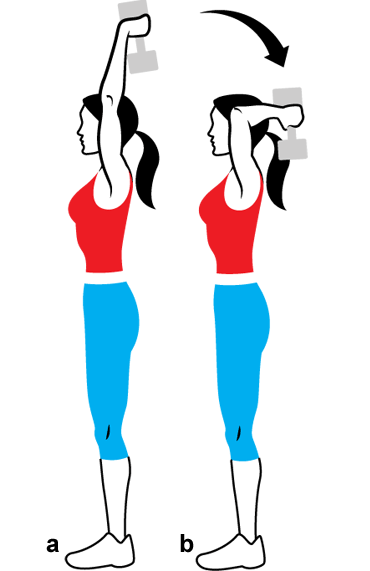 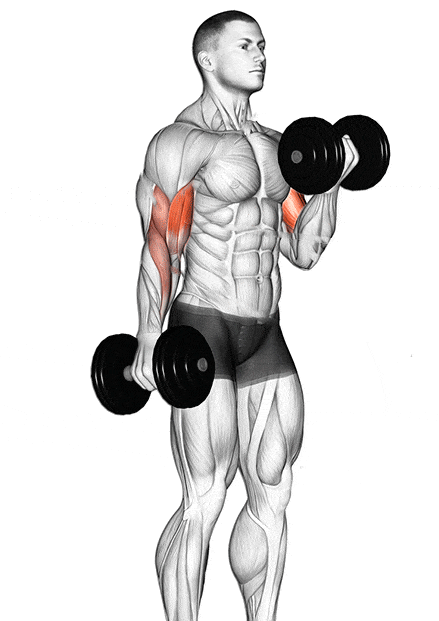 Упражнение на трицепс                       Упражнение на бицепс*Гантели можно заменить на бутылки с водой.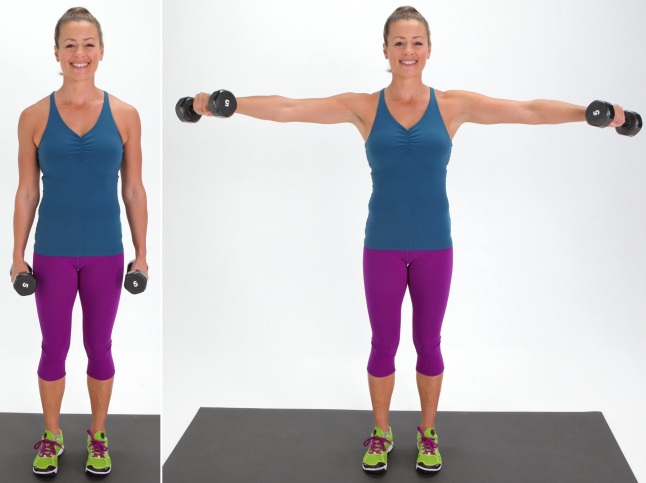 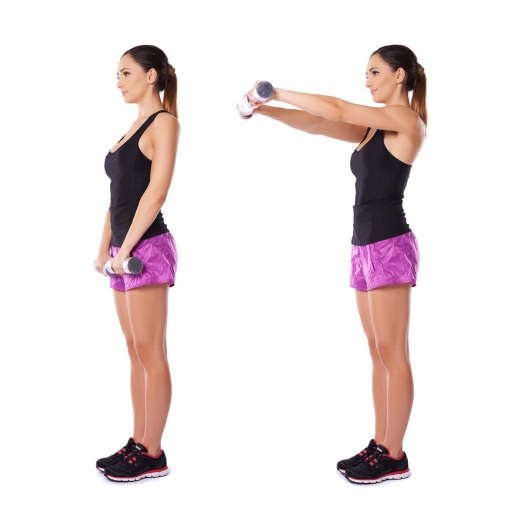 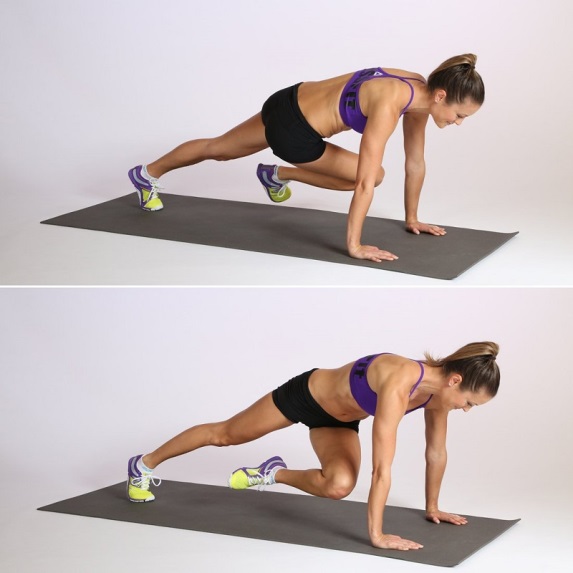 Упражнение «Скалолаз»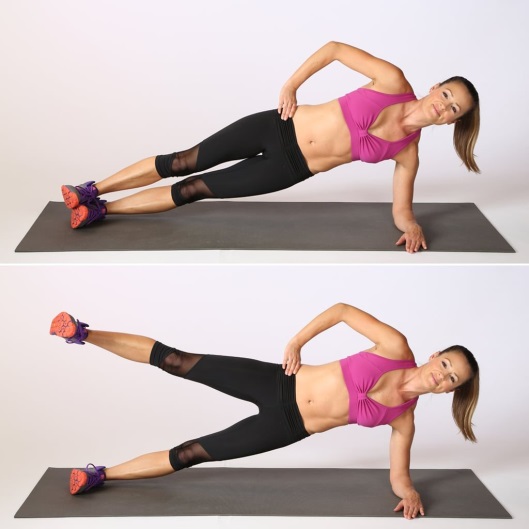 Боковая планкаТГ-1,2ТГ-3,4,511 мая РазминкаОбщая и специальная разминка 10-15 мин.Перерыв между упражнениями от 45 сек.  до 1 мин.Основная часть тренировкиИмитация подрезки справа 2 мин.Имитация подрезки слева 2 мин.Имитация наката справа 2 мин.Имитация наката слева 2 мин.Имитация топ-спина справа 2 мин.Имитация топ-спина слева 2 мин.Имитация подрезки слева, справа, поочередно 2 мин.Имитация наката слева, справа, поочередно 2 мин.Имитация топ-спина справа, слева, поочередно 2 мин.Свободная игра ударами об стенку 10 мин.Заключительная часть Прыжки на скакалке: (на левой ноге 1 мин., на правой ноге 1 мин., в приседе 30 сек.)Прыжки на скакалке (одиночные 2 мин, двойные 1 мин., назад 1 мин.) Выпрыгивания 3 серии  по  45 сек.Упражнение «Кенгуру» 3 серии по  45 сек.Прыжки на двух ногах вперед, назад 3 серии по 45 сек.Прыжки на двух ногах влево, вправо 3 серии по 45 сек.Прыжки на двух ногах вперед, назад, вправо, влево 3 серии по 45 сек.Прыжки на правой ноге вперед, назад, влево, вправо 3 серии по 45 сек.Прыжки на левой ноге вперед ,назад, влево, вправо 3 серии по 45 сек.Заминка 10 мин.РазминкаОбщая и специальная разминка 10-15 мин.Перерыв между упражнениями от 30 сек.  до 45 сек.Основная часть тренировкиИмитация подрезки справа 2 мин.Имитация подрезки слева 2 мин.Имитация наката справа 2 мин.Имитация наката слева 2 мин.Имитация топ-спина справа 2 мин.Имитация топ-спина слева 2 мин.Имитация подрезки слева, справа, поочередно 2 мин.Имитация наката слева, справа, поочередно 2 минИмитация топ-спина справа, слева, поочередно 2 мин.Свободная игра ударами об стенку 10 мин.Заключительная частьПрыжки на скакалке (на левой ноге 2 мин., на правой ноге 2 мин., в приседе 1 мин.)Прыжки на скакалке (одиночные 3 мин, двойные 2 мин., назад 2 мин.) Выпрыгивания 3 серии  по  1 мин.Упражнение «Кенгуру» 3 серии по  1 мин.Прыжки на двух ногах вперед, назад 3 серии по 1 мин.Прыжки на двух ногах влево, вправо 3 серии по 1 мин.Прыжки на двух ногах вперед, назад, вправо, влево 3 серии по 1 мин.Прыжки на правой ноге вперед, назад, влево, вправо 3 серии по 1 минПрыжки на левой ноге вперед ,назад, влево, вправо 3 серии по 1 мин.Заминка 10 мин.12МаяРазминкаОбщая и специальная разминка 10-15 мин.Перерыв между упражнениями от 45 сек. до 1 мин.Основная часть тренировкиИмитация подрезки справа 2 мин.Имитация подрезки слева 2 мин.Имитация наката справа 2 мин.Имитация наката слева 2 мин.Имитация топ-спина справа 2 мин.Имитация топ-спина слева 2 мин.Имитация подрезки слева, справа, поочередно 2 минИмитация наката слева, справа, поочередно 2 мин.Имитация топ-спина справа, слева, поочередно 2 мин.Свободная игра ударами об стенку 10 мин.Заключительная частьУпражнение с гантелями на трицепс 3 серии по 45 сек.Упражнение с гантелями  на бицепс 3 серии по 45 сек. Упражнение с гантелями на плечи:Махи руками в стороны 3 серии по 45 сек.Махи руками перед собой 3 серии по 45 сек.Скручивания на пресс 3 серии по 15 разПоднятие ног в положении лежа на спине 3 серии по 15Планка 3 серии по 1 мин.Упражнение «Стульчик» 3 серии по 1 мин.Заминка 10 мин.РазминкаОбщая и специальная разминка 10-15 мин.Перерыв между упражнениями от 30 сек. до 45 сек.Основная часть тренировкиИмитация подрезки справа 2 мин.Имитация подрезки слева 2 мин.Имитация наката справа 2 минИмитация наката слева 2 мин.Имитация топ-спина справа 2 мин.Имитация топ-спина слева 2 мин.Имитация подрезки слева, справа, поочередно 2 мин.Имитация наката слева, справа, поочередно 2 мин.Имитация топ-спина справа, слева, поочередно 2 мин.Свободная игра ударами об стенку 10 мин.Заключительная частьУпражнение с гантелями на трицепс 3 серии по 1 мин.Упражнение с гантелями  на бицепс 3 серии по 1 мин.Упражнение с гантелями на плечи:Махи руками в стороны 3 серии по 1 мин.Махи руками перед собой 3 серии по 1 мин.Скручивания на пресс 3 серии по 20 разПоднятие ног в положении лежа на спине 3 серии по 20 разПланка 3 серии по 1,5 мин.Упражнение «Стульчик» 3 серии по 1,5 мин.Заминка 10 мин.13МаяРазминкаОбщая и специальная разминка 10-15 мин.Перерыв между упражнениями от 45 сек.  до 1 мин.Основная часть тренировкиИмитация подрезки справа 2 мин.Имитация подрезки слева 2 мин.Имитация наката справа 2 мин.Имитация наката слева 2 мин.Имитация топ-спина справа 2 мин.Имитация топ-спина слева 2 мин.Имитация подрезки слева, справа, поочередно 2 мин.Имитация наката слева, справа, поочередно 2 мин.Имитация топ-спина справа, слева, поочередно 2 мин.Свободная игра ударами об стенку 10 мин.Заключительная частьПриседания 3 серии по 45 сек.Выпады поочередно на каждую ногу 3 серии по 45 сек.Выпрыгивания 3 серии по 45 сек.Упражнение «Кенгуру» 3 серии по 45 сек.Упражнение «Скалолаз» 3 серии по 45 сек.Боковая планка 3 серии по 30 сек.Упражнение «Мостик» произвольноШпагат произвольноЗаминка 10 мин.РазминкаОбщая и специальная разминка 10-15 мин.Перерыв между упражнениями от 30 сек.  до 45 сек.Основная часть тренировкиИмитация подрезки справа 2 мин.Имитация подрезки слева 2 мин. Имитация наката справа 2 мин.Имитация наката слева 2 мин.Имитация топ-спина справа 2 мин.Имитация топ-спина слева 2 мин.Имитация подрезки слева, справа, поочередно 2 мин.Имитация наката слева, справа, поочередно 2 мин.Имитация топ-спина справа, слева, поочередно 2 мин.Свободная игра ударами об стенку 10 мин.Заключительная частьПриседания 3 серии по 1 мин.Выпады поочередно на каждую ногу 3 серии по 1 мин.Упражнение «Кенгуру» 3 серии по 1 минВыпрыгивания 3 серии по 1 мин.Упражнение «Скалолаз» 3 серии по 1 мин.Боковая планка 3 серии по 45 сек.Упражнение «Мостик» произвольноШпагат произвольноЗаминка 10 мин.14МаяРазминкаОбщая и специальная разминка 10-15 мин.Перерыв между упражнениями от 45 сек.  до 1 мин.Основная часть тренировкиИмитация подрезки справа 2 мин.Имитация подрезки слева 2 мин.Имитация наката справа 2 мин.Имитация наката слева 2 мин.Имитация топ-спина справа 2 мин.Имитация топ-спина слева 2 мин.Имитация подрезки слева, справа, поочередно 2 мин.Имитация наката слева, справа, поочередно 2 мин.Имитация топ-спина справа, слева, поочередно 2 мин.Свободная игра ударами об стенку 10 мин.Заключительная часть Прыжки на скакалке: (на левой ноге 1 мин., на правой ноге 1 мин., в приседе 30 сек.)Прыжки на скакалке (одиночные 2 мин, двойные 1 мин., назад 1 мин.) Выпрыгивания 3 серии  по  45 сек.Упражнение «Кенгуру» 3 серии по  45 сек.Прыжки на двух ногах вперед, назад 3 серии по 45 сек.Прыжки на двух ногах влево, вправо 3 серии по 45 сек.Прыжки на двух ногах вперед, назад, вправо, влево 3 серии по 45 сек.Прыжки на правой ноге вперед, назад, влево, вправо 3 серии по 45 сек.Прыжки на левой ноге вперед ,назад, влево, вправо 3 серии по 45 сек.Заминка 10 мин.РазминкаОбщая и специальная разминка 10-15 мин.Перерыв между упражнениями от 30 сек.  до 45 сек.Основная часть тренировкиИмитация подрезки справа 2 мин.Имитация подрезки слева 2 мин.Имитация наката справа 2 мин.Имитация наката слева 2 мин.Имитация топ-спина справа 2 мин.Имитация топ-спина слева 2 мин.Имитация подрезки слева, справа, поочередно 2 мин.Имитация наката слева, справа, поочередно 2 минИмитация топ-спина справа, слева, поочередно 2 мин.Свободная игра ударами об стенку 10 мин.Заключительная частьПрыжки на скакалке (на левой ноге 2 мин., на правой ноге 2 мин., в приседе 1 мин.)Прыжки на скакалке (одиночные 3 мин, двойные 2 мин., назад 2 мин.) Выпрыгивания 3 серии  по  1 мин.Упражнение «Кенгуру» 3 серии по  1 мин.Прыжки на двух ногах вперед, назад 3 серии по 1 мин.Прыжки на двух ногах влево, вправо 3 серии по 1 мин.Прыжки на двух ногах вперед, назад, вправо, влево 3 серии по 1 мин.Прыжки на правой ноге вперед, назад, влево, вправо 3 серии по 1 минПрыжки на левой ноге вперед ,назад, влево, вправо 3 серии по 1 мин.Заминка 10 мин.15МаяРазминкаОбщая и специальная разминка 10-15 мин.Перерыв между упражнениями от 45 сек.  до 1 мин.Основная часть тренировкиИмитация подрезки справа 2 мин.Имитация подрезки слева 2 мин.Имитация наката справа 2 мин.Имитация наката слева 2 мин.Имитация топ-спина справа 2 мин.Имитация топ-спина слева 2 мин.Имитация подрезки слева, справа, поочередно 2 мин.Имитация наката слева, справа, поочередно 2 мин.Имитация топ-спина справа, слева, поочередно 2 мин.Свободная игра ударами об стенку 10 мин.Заключительная частьСгибание,  разгибание рук в упоре лежа 3 серии по 10 разСгибание,  разгибание рук от скамьи 3 серии по 10 разУпражнение с гантелями на трицепс 3 серии по 45 сек.Упражнение с гантелями  на бицепс 3 серии по 45 сек. Упражнение с гантелями на плечи:Махи руками в стороны 3 серии по 45 сек.Махи руками перед собой 3 серии по 45 сек.Скручивания на пресс 3 серии по 15 разПоднятие ног в положении лежа на спине 3 серии по 15Планка 3 серии по 1 мин.Упражнение «Стульчик» 3 серии по 1 мин.Заминка 10 мин.РазминкаОбщая и специальная разминка 10-15 мин.Перерыв между упражнениями от 30 сек.  до 45 сек.Основная часть тренировкиИмитация подрезки справа 2 мин.Имитация подрезки слева 2 мин.Имитация наката справа 2 мин.Имитация наката слева 2 мин.Имитация топ-спина справа 2 мин.Имитация топ-спина слева 2 мин.Имитация подрезки слева, справа, поочередно 2 мин.Имитация наката слева, справа, поочередно 2 минИмитация топ-спина справа, слева, поочередно 2 мин.Свободная игра ударами об стенку 10 мин.Заключительная частьСгибание,  разгибание рук в упоре лежа 3 серии по 15 разСгибание,  разгибание рук от скамьи 3 серии по 15 разУпражнение с гантелями на трицепс 3 серии по 1 мин.Упражнение с гантелями  на бицепс 3 серии по 1 мин.Упражнение с гантелями на плечи:Махи руками в стороны 3 серии по 1 мин.Махи руками перед собой 3 серии по 1 мин.Скручивания на пресс 3 серии по 20 разПоднятие ног в положении лежа на спине 3 серии по 20 разПланка 3 серии по 1,5 мин.Упражнение «Стульчик» 3 серии по 1,5 мин.Заминка 10 мин.16 МаяРазминкаОбщая и специальная разминка 10-15 мин.Перерыв между упражнениями от 45 сек.  до 1 мин.Основная часть тренировкаИмитация подрезки справа 2 мин.Имитация подрезки слева 2 мин.Имитация наката справа 2 мин.Имитация наката слева 2 мин.Имитация топ-спина справа 2 мин.Имитация топ-спина слева 2 мин.Имитация подрезки слева, справа, поочередно 2 мин.Имитация наката слева, справа, поочередно 2 мин.Имитация топ-спина справа, слева, поочередно 2 мин.Свободная игра ударами об стенку 10 мин.Заключительная часть Прыжки на скакалке (одиночные 2 мин, двойные 1 мин., назад 1 мин.) Выпрыгивания 3 серии  по  45 сек.Упражнение «Кенгуру» 3 серии по  45 сек.Прыжки на двух ногах вперед, назад 3 серии по 45 сек.Прыжки на двух ногах влево, вправо 3 серии по 45 сек.Прыжки на двух ногах вперед, назад, вправо, влево 3 серии по 45 сек.Сгибание, разгибание рук в упоре лежа 3 серии по 10 разСгибание, разгибание рук в упоре лежа узким хватом 3 серии по 10 разСгибание, разгибание рук в упоре лежа широким хватом 3 серии по 10 разЗаминка 10 мин.РазминкаОбщая и специальная разминка 10-15 мин.Перерыв между упражнениями от 30 сек.  до 45 сек.Основная часть тренировкиИмитация подрезки справа 2 мин.Имитация подрезки слева 2 мин.Имитация наката справа 2 мин.Имитация наката слева 2 мин.Имитация топ-спина справа 2 мин.Имитация топ-спина слева 2 мин.Имитация подрезки слева, справа, поочередно 2 мин.Имитация наката слева, справа, поочередно 2 мин.Имитация топ-спина справа, слева, поочередно2 мин.Свободная игра ударами об стенку 10 мин.Заключительная частьПрыжки на скакалке (одиночные 3 мин, двойные 2 мин., назад 2 мин.) Выпрыгивания 3 серии  по  1 мин.Упражнение «Кенгуру» 3 серии по  1 мин.Прыжки на двух ногах вперед, назад 3 серии по 1 мин.Прыжки на двух ногах влево, вправо 3 серии по 1 мин.Прыжки на двух ногах вперед, назад, вправо, влево 3 серии по 1 мин.Сгибание, разгибание рук в упоре лежа 3 серии по 15 разСгибание, разгибание рук в упоре лежа узким хватом 3 серии по 15 разСгибание, разгибание рук в упоре лежа широким хватом 3 серии по 15 разЗаминка 10 мин.